CorlabNabídka č. 20240515-LAM-1LF-03Karlova univerzitaÚstav biochemie a experimentální onkologie 1. LF UKU Nemocnice 5128 53, Praha 2XXXXXXXXXXXXXXXXXXXNa základě Vašeho zájmu a v souladu s Vaší požadovanou specifikací (poptávkový email ze dne 1O. 05. 2024) si dovolujeme Vám předložit nabídku na dodávku laminárního boxu: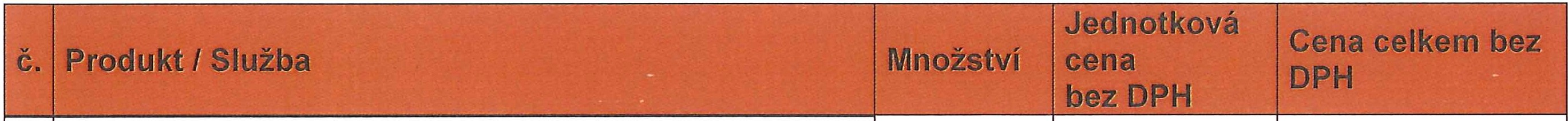 I I IStav zboží:Položka č. 1. použité - plně funkční, spolehlivé v dobrém stavu Položka č. 2. použité - plně funkční, spolehlivé v dobrém stavuCelková cena plnění bez DPH:Celková cena plnění s DPH:Nabídka je platná do 20/06/2024.106  079,04 Kč.128 355,64 Kč.XXXXXXXXXXXXCorlab, s. r. o. Na Groši 1344/5a 102 00 Praha 1OIČ 05664951Dl Č CZ05664951XXXXXXXXXXXXXXXLABOT	!ffi LABOT